Outil d’évaluation – Jean Vanier et l’acceptation de la différence (pp. 20-21 de l’album)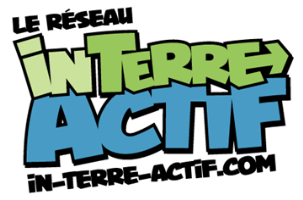 Trouve les réponses aux questions suivantes dans le texte :Qu’est-ce que Foi et Lumière?_____________________________________________________________________________________________Quelle était la mission commune partagée par Jean Vanier et Mère Teresa?_____________________________________________________________________________________________Quel a été l’élément déclencheur de l’engagement de Jean Vanier auprès des personnes handicapées?_____________________________________________________________________________________________Sur l’ensemble des enfants qui sont atteints d’un handicap au niveau planétaire, combien n’ont pas la chance de fréquenter l’école?_____________________________________________________________________________________________Quelle grande organisation internationale a estimé qu’un individu sur dix vit avec une forme de déficience, intellectuelle ou autre?_____________________________________________________________________________________________Jean Vanier est né à Genève, en Suisse, mais à quel endroit a-t-il complété ses études avant de s’engager dans la marine?_____________________________________________________________________________________________Cible l’erreur et corrige-la en expliquant ta réponse :Le père de Jean Vanier, George, a été le 19e Premier ministre du Canada._____________________________________________________________________________________________Près de 10 % de la population canadienne est touchée par une déficience intellectuelle._____________________________________________________________________________________________Les handicaps mentaux et la déficience intellectuelle sont des maladies que certains humains développent au fil des années, après avoir subi des traumatismes ou si elles ont manqué de stimulation pendant leur enfance._____________________________________________________________________________________________Le Canada a ratifié la Convention relative aux droits des personnes handicapées de l’ONU dès son adoption, en 2006._____________________________________________________________________________________________Donne ton avis :On dit que le projet de L’Arche repose sur une idée forte : le « vivre avec » plutôt que le « faire pour ».  Comment expliquerais-tu cette philosophie dans tes propres mots? (Tu peux appuyer ta réponse en donnant un exemple.)______________________________________________________________________________________________________________________________________________________________________________________________________________________________________________________________________________________________________________________________________________________________________________________________________